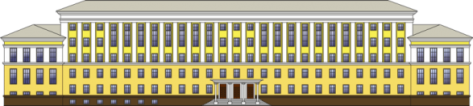 МИНОБРНАУКИ РОССИИ
Федеральное государственное бюджетное образовательное учреждение высшего образования
«Ивановский государственный энергетический университет имени В.И. Ленина»
Факультет экономики и управления
Кафедра менеджмента и маркетинга30 апреля 2024 года на кафедре менеджмента и маркетинга ФГБОУ ВО «Ивановскийгосударственный энергетический университет имени В.И. Ленина» проводится
Восьмая Всероссийская молодежная научно-практическая конференция
«АНАЛИЗ СОСТОЯНИЯ И ПЕРСПЕКТИВ РАЗВИТИЯ ЭКОНОМИКИ РОССИИ» (с международным участием)Приглашаем студентов, магистрантов, аспирантов и молодых ученых Вашего вуза (организации) принять участие в работе конференции
НАУЧНЫЕ НАПРАВЛЕНИЯ КОНФЕРЕНЦИИУСЛОВИЯ УЧАСТИЯ В КОНФЕРЕНЦИИ На конференцию принимаются результаты оригинальных исследований авторов. Авторами материалов могут быть студенты, аспиранты и молодые учёные в возрасте до 40 лет. В представленных работах должны быть обязательно отражены актуальность рассматриваемой проблемы, новизна проведенных исследований, личный вклад автора, практическая ценность, перспективы использования полученных результатов. Статьи обзорного и теоретического характера, а также исследования, отражающие результаты деятельности конкретного экономического агента, не рассматриваются Оргкомитетом и отклоняются без объяснения причин.От 1 автора допустимо представление на рассмотрение Оргкомитету не более 1 статьи, подготовленной в том числе в соавторстве.  Последний срок представления материалов – 30 апреля 2024 года, сборник планируется выпустить в июне 2024 г. Материалы конференции включены в РИНЦ и будут размещены в виде полнотекстовых статей в Научной электронной библиотеке (www.elibrary.ru) в течение 3-х месяцев со дня выхода сборника из печати.Материалы конференции будут изданы в виде сборника материалов конференции
в электронном и печатном виде с обязательным присвоением ISBN, УДК, ББК. Текст представляемых материалов объемом строго до 3-х страниц формата А5 представляется по электронной почте asiprec@yandex.ru в виде файла с именем: фамилия автора.docx (допускаются расширения *.doc или *.rtf) вместе с заявкой в виде файла с именем: фамилия автора_заявка. docx. Размер файла с текстом не должен превышать 10 Мб. Авторы из ИГЭУ предоставляют только файл со статьей, заявка не требуется. Оригинальность текста представляемых материалов – 75% и выше.СТОИМОСТЬ ПУБЛИКАЦИИ Плата за участие в конференции не взимается. Выдача сертификатов и дипломов не предусмотрена.ОРГКОМИТЕТ Ответственный секретарь ОргкомитетаИванова Ольга Евгеньевна – заместитель декана факультета экономики и управления, доцент кафедры менеджмента и маркетинга ИГЭУ, e-mail: asiprec@yandex.ru, тел.: +7(4932)269-748ТРЕБОВАНИЯ К ОФОРМЛЕНИЮ МАТЕРИАЛОВ Рабочие языки конференции – русский, английский.Материалы набираются в редакторе Microsoft Word с учетом следующих требований: размер бумаги А5 (148х210 мм), ориентация книжная; поля: верхнее, нижнее, правое, левое – 20 мм; шрифт Times New Roman, стиль обычный, размер основного текста – 10 pt, автоматический перенос включен, межстрочный интервал – 1.0; выравнивание – по ширине; лишние пробелы и отступы недопустимы; объем – до 3-х страниц. Фамилии и инициалы авторов и руководителей, сокращённое название организации и город (помещаются в скобки) выравниваются по правому краю, строчными буквами, курсивным, жирным шрифтом, размер – 11 pt. Заголовок (название) печатается по центру прописными буквами, жирным шрифтом, размер шрифта – 11 pt, перенос запрещен. После заголовка следует пропуск в один интервал. Далее располагается основной текст тезисов. Абзац выделяется отступом первой строки на 7.5 мм. Таблицы, формулы, рисунки размещаются по тексту. Таблицы должны быть выполнены шрифтом размера 9 pt или меньше (название таблицы и заголовок – жирным шрифтом). Обозначения на рисунках выполняются цифрами, расшифровка которых дается в подрисуночной надписи размером шрифта – 9 pt. Подрисуночные подписи выполняются шрифтом размера 9 pt с выравниванием по центру страницы. Обратить внимание на общепринятые сокращения – млрд, млн, тыс., тонн и т.п., указание годов и периодов, оформление списков (пример оформления материалов).Формулы должны быть выполнены в Microsoft Equation и располагаться по центру строки, размер основных символов и знаков в формуле – 10 pt. Обозначения величин в основном тексте – символами с надстрочными и подстрочными индексами.Ссылки на использованную литературу даются по тексту в квадратных скобках без указания страниц – []. Список литературы оформляется в соответствии с ГОСТ 7.05-2008 и приводится в конце текста (заглавие «Библиографический список», далее, после пропуска одного интервала – список изданий; размер шрифта – 8 pt). Формирование библиографического списка без прямых ссылок на источники по тексту не допускается. Максимальный объем библиографического списка ограничивается 4(четырьмя!) источниками.ПРИМЕР ОФОРМЛЕНИЯ МАТЕРИАЛОВИванов И.И.; Сомов С.С.;  Петров П.П., д.э.н., проф.;  Васильев В.В., к.э.н., доц.(ИГЭУ, г. Иваново) ПРИМЕНЕНИЕ ФИНАНСОВЫХ ДЕРИВАТИВОВ В ЭНЕРГЕТИКЕВ 2022 г. компании электроэнергетической отрасли понесли издержки в связи с форс-мажорными событиями в размере 500 млрд руб., что на 275 млн руб. или 0,055% больше, чем по состоянию на 31.12.2021. Для сравнения в 2022 г. общий объем затрат на аналогичные события за рубежом измеряется суммой в 99 млн долл. США у американских компаний и 70 млн евро – у европейских. Проблема хеджирования специфических рисков в электроэнергетике решается применением множества инструментов, основным из которых являются производные финансовые инструменты [1, 2]:своп-контракт;фьючерс;форвардный контракт.Таблица 1[2]. Виды финансовых инструментовРис. 1[3]. Виды финансовых инструментовБиблиографический списокКапелович Б.Э. Применение финансовых деривативов в управлении энергокомпаниями. М.: Инфра-М, 2023.Курсков Н.Г., Пестылев О.О. Эффект использования деривативов в энергетике //  Менеджмент 21 века. 2023. №1.Иващенко П.Р. Деривативы как наиболее перспективный инструмент управления рисками. URL: www.info.ecФедеральный закон «Об электроэнергетике в РФ» №256-ФЗ от 20.02.2020.ЗАЯВКА на участие в Восьмой Всероссийской молодежной научно-практическойконференции «Анализ состояния и перспектив развития экономики России» (на каждого автора заполняется отдельно)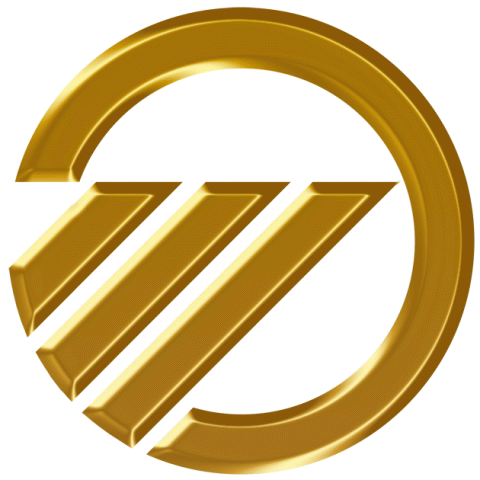 АНАЛИЗ СОСТОЯНИЯ И ПЕРСПЕКТИВ
РАЗВИТИЯ ЭКОНОМИКИ РОССИИ
Восьмая Всероссийская молодежная научно-практическая конференция(с международным участием)1. Актуальные проблемы маркетинга в современных компаниях3. Финансы и финансовая политика современных компаний2. Актуальные проблемы менеджмента в современных компаниях 4. Мировая экономика: тенденции и перспективы развитияИнструментПреимуществаНедостаткиСвоп-контрактПростота заключенияНеобязательность выполнения…1. Фамилия, имя, отчество2. Статус (студент, магистрант, аспирант, молодой ученый, преподаватель)3. Ученая степень (при наличии)4. Ученое звание (при наличии)5. Полное наименование ВУЗа / организации6. Контактный телефон7. Адрес электронной почты8. Название представляемых материалов9. Секция